Школьная олимпиада по математике для учащихся 1 класса.Фамилия, имя ____________________________________ Класс _______По  небу  летали  воробей,  ворона,  стрекоза,  ласточка  и  шмель. Сколько птиц летало?          _______________________________________________2. Вставь числа и знаки математических действий так, чтобы равенство стало верным.3. Продолжи ряд чисел:               16, 17, 18, …, …, …                           2, 4, 6, …, …, …4. Сколько квадратов на рисунке?     ____________________________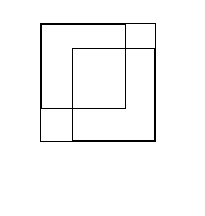 5. Сколько нечетных чисел находится в промежутке чисел от 3 до 17?____________________________________________________________6. Мама дала Серёже четыре рубля. Сколько монет и какого достоинства она могла ему дать? __________________________________________________________7. Три девочки готовили ёлочные игрушки к Новому году. Втроем они работали                        3 часа. Сколько часов работала каждая из них? _______________________________8. Нарисуй и раскрась кубики на рисунке, если синий кубик ниже зелёного. А зелёный ты видишь справа от красного. Школьная олимпиада по математике для учащихся 1 класса (ответы).Фамилия, имя ____________________________________ Класс _______По  небу  летали  воробей,  ворона,  стрекоза,  ласточка  и  шмель. Сколько птиц летало?                                                                                                      3 птицы  - 1 баллВставь числа и знаки математических действий так, чтобы равенство стало верным.                                                               за правильно составленное равенство 1 баллПродолжи ряд чисел:16, 17, 18, …, …, … 19,20,212, 4, 6, …, …, …  8,10,12                                                                                              2 балла4. Сколько квадратов на рисунке?                                                        6 квадратов -2 баллаСколько нечетных чисел находится в промежутке чисел от 3 до 17?                                                                                                                         8 чисел – 2 баллМама дала Серёже четыре рубля. Сколько монет и какого достоинства она могла ему дать?                             1) 2 монеты по 2руб.    2) 4 монеты по 1руб.   3) 3 монеты - 2руб. и по 1 руб. 2 раза                                                                                                                      за каждое правильное решение по 1 баллу7. Три девочки готовили ёлочные игрушки к Новому году. Втроем они работали 3 часа. Сколько часов работала каждая из них?                                                3 часа -1 балл8. Нарисуй и раскрась квадраты на рисунке, если синий квадрат  ниже зелёного. А зелёный ты видишь справа от красного.                                                                    3 балла                                   Школьная олимпиада по математике для учащихся 2 класса.                  Фамилия, имя ____________________________________ Класс _______1.Клетка у кроликов была закрыта, но в нижнее отверстие видно было 24 лапки. В верхнее - 12кроличьих ушей. Так сколько же было в клетке кроликов? _________2. Вставь пропущенные знаки действий “+”или “-”:      5  4  3  2  1= 3                                        4  3  2  1= 53.Сколько треугольников изображено на рисунке?    ______________           4. Вставь пропущенную букву и пропущенное число:5. Путешествие из Петербурга в Москву на самолёте длится 1час 20минут. Однако обратный перелёт занимает 80минут. Как это можно объяснить?____________________________________________________________________________________________________________________________________________________6. Рыболов поймал 15 окуней и разложил их на 5 кучек так, что в каждой кучке было разное количество рыб. Разложи и ты так же. _________________________________7. На доске написали слова цветными мелками. У серого и голубого слов одинаковые вторые буквы, у серого и розового - третьи. Раскрась розовое слово.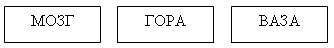 8. Как с помощью двух бидонов ёмкостью  и  отлить из молочной цистерны  молока?   ______________________________________________________________________________________________________________________________________________________________________________________________________________________    Школьная олимпиада по математике для учащихся 2 класса. Фамилия, имя ____________________________________ Класс _______1.Клетка у кроликов была закрыта, но в нижнее отверстие видно было 24 лапки. В верхнее - 12кроличьих ушей. Так сколько же было в клетке кроликов?                                                                                                                   6 кроликов – 1 балл2. Вставь пропущенные знаки действий “+”или “-”:          5 + 4 -  3 - 2 - 1= 3                       5 + 4 - 3 - 2 + 1= 5                                                                                                                                           по 1 баллу за правильное выражение 3 .Сколько треугольников изображено на рисунке?               7 треугольников -  1 балл4. Вставь пропущенную букву и пропущенное число:                                 к- 12 – 2 балла5.Путешествие из Петербурга в Москву на самолёте длится 1час 20минут. Однако обратный перелёт занимает 80минут. Как это можно объяснить?                                                                               за правильное рассуждение 2 балла6. Рыболов поймал 15 окуней и разложил их на 5 кучек так, что в каждой кучке было разное количество рыб. Разложи и ты так же.               5+4+3+2+1      - 2 балла7. На доске написали слова цветными мелками. У серого и голубого слов одинаковые вторые буквы, у серого и розового - третьи. Раскрась розовое слово.      ваза – 2 балла8. Как с помощью двух бидонов ёмкостью  и  отлить из молочной цистерны  молока?                                                                                                                       3 балла  2 раза наполнить молоком пятилитровый бидон и вылить в восьмилитровый бидон. Тогда в пятилитровом бидоне останется  молока (5+ 5 - 8 = 2).В цистерну с молоком вылить молоко из восьмилитрового бидона, а затем, уже в пустой бидон, перелить оставшиеся  молока из пятилитрового бидона. Затем туда добавить ещё  ( 5+2 =7). Получилось  молока.Школьная олимпиада по математике для учащихся 3 класса. Фамилия, имя ____________________________________ Класс _______Было 9 листов бумаги. Некоторые из них разрезали на три части. Всего стало 15 листов. Сколько листов бумаги разрезали?  ____________________________________________________________________________________________________________Какие это числа? Запишите. _____________________________________Сумма цифр двузначного числа равна наибольшему однозначному числу, а число десятков на два меньше этой суммы. Какие это числа?  Два прямоугольника имеют одинаковую площадь. Длина первого прямоугольника , второго – . Найдите ширину первого прямоугольника, если периметр второго – .   _________________________________________________________________________________________________________________________________________________________________________________________________________________________________________________________________Квадрат разбит на 9 клеток. В трёх из них поставлены числа 1, 15, 20 так, как показано на рисунке.            Расставьте в свободных клетках числа 2, 3, 4, 5, 6, 8 так, чтобы произведение          чисел в каждом столбце и в каждой строке было равно 120. Человек говорит: «Я прожил 44 года, 44 месяца, 44 недели, 44 дня и 44 часа». Сколько лет этому человеку?    __________________________________           Белка спрятала орехи в дуплах трёх деревьев. В дуплах первого и второго дерева – 96 орехов, в дуплах второго и третьего – 156, а первого и третьего – 132 ореха. Сколько орехов спрятала белка в дупле каждого дерева?_______________________________________________________________________________________________________________________________________________________________________________________________________________На праздник 3 подруги пришли в белом, зеленом и синем платьях. Их туфли также были белого, синего и зеленого цветов. Известно, что только у Ани цвет туфель и платья совпадал. Ни платье, ни туфли Вали не были белыми. Наташа была в зеленых туфлях. Определи цвет платья и туфель каждой из подруг. ________________________________________________________________________________________________________________________________________________________________________________________________________________________________________________Школьная олимпиада по математике для учащихся 3 класса (ответы). Фамилия, имя ____________________________________ Класс _______Было 9 листов бумаги. Некоторые из них разрезали на три части. Всего стало 15 листов. Сколько листов бумаги разрезали?                                                      1 балл                                          Разрезали 3 листа. Когда режут 1 лист, то добавляется 2 листа.                                        Добавилось 15-9=6 листов, значит, разрезали 6:2=3 листа. 2.Какие это числа? Запишите.Сумма цифр двузначного числа равна наибольшему однозначному числу, а число десятков на два меньше этой суммы. Какие это числа?      72, 9 - 2 балла3.Два прямоугольника имеют одинаковую площадь. Длина первого прямоугольника , второго – . Найдите ширину первого прямоугольника, если периметр второго – 32 мм.          3 балла                 1)  32 : 2 – 12= 4 (мм) – ширина 2 прямоугольника                                                                                          2)   S2   = 12 х 4= 48 (мм 2) – площадь 2 прямоугольника                                                    3)   48 : 16 = 3 (мм) - ширина первого прямоугольника4.Квадрат разбит на 9 клеток. В трёх из них поставлены числа 1, 15, 20 так, как показано на рисунке.                                                                                   3 балла Расставьте в свободных клетках числа 2, 3, 4, 5, 6, 8 так, чтобы произведение   чисел в каждом столбце и в каждой строке было равно 120. 5.Человек говорит: «Я прожил 44 года, 44 месяца, 44 недели, 44 дня и 44 часа». Сколько лет этому человеку?       48 лет.                                                       2 балла6.Белка спрятала орехи в дуплах трёх деревьев. В дуплах первого и второго дерева – 96 орехов, в дуплах второго и третьего – 156, а первого и третьего – 132 ореха. Сколько орехов спрятала белка в дупле каждого дерева?                      3 баллаЕсли мы сложим орехи, спрятанные белкой в дуплах первого и второго, второго и третьего, первого и третьего деревьев, то получим удвоенное количество орехов, спрятанных белкой в дуплах всех трёх деревьев. Следовательно, всего белка спрятала(96+156+132): 2=192 ореха. В дупле первого дерева 192 – 156 = 36 орехов.В дупле второго дерева 192 – 132= 60 орехов. В дупле третьего дерева 192 – 96 = 96 орехов. 7.На праздник 3 подруги пришли в белом, зеленом и синем платьях. Их туфли также были белого, синего и зеленого цветов. Известно, что только у Ани цвет туфель и платья совпадал. Ни платье, ни туфли Вали не были белыми. Наташа была в зеленых туфлях. Определи цвет платья и туфель каждой из подруг. 3 балла                                                                                           Аня - платье белое, туфли белые;                                                                                       Валя – платье зеленое, туфли синие;                                                                                 Наташа – платье синее, туфли зеленые.Школьная олимпиада по математике для учащихся 4 класса.Фамилия, имя ____________________________________ Класс _______Найдите и запишите такое трёхзначное число, чтобы оно делилось     на 3, 17, 19.       __________________________________________________________________________                         2.Когда в Риге 9 часов, в Перми - 11 часов. Когда в Перми 11часов, в Якутске - 17. Какое время в Якутске, когда в Риге 12 часов?        _________________________________________________________________________3. В записи 8  8  8  8  8  8  8  8  поставьте между некоторыми цифрами знак сложения так, чтобы получилось выражение, значение которого равно 1000._________________________________________________________________________4.Гуси-лебеди летят 3 часа со средней скоростью . Баба – яга пролетает в ступе это расстояние за 6 часов. С какой скоростью летит Баба – яга? Сколько дней и ночей придётся прошагать Алёнушке, если она будет идти со скоростью ?      ________________________________________________________________________________________________________________________________________________________________________________________________________________________________________________________________________________________________________________________________________________________________________5. Расшифруй арифметический ребус:                     6.Вдоль беговой дорожки равномерно расставлены столбы. Старт дан у первого столба. Через 12 минут бегун был у четвёртого столба. Через сколько минут от начала старта бегун будет у седьмого столба? (скорость бегуна постоянная)       __________________________________________________________________________________________________________________________________________________________________________________________________________________________________________________________________________________________________________________________________________________________________________________7.     Фигура состоит из 12 равных квадратов. Раздели эту фигуру на 4 равные части.                    8.Найдите закономерность и восстановите недостающее число.  Ответ обоснуйте.                       ____________________________________________________________________________________________________________________________________________________Школьная олимпиада по математике для учащихся 4 класса.Фамилия, имя ____________________________________ Класс _______1.Найдите и запишите такое трёхзначное число, чтобы оно делилось     на 3, 17, 19.                                  19 х 17 = 323, 323 х 3 = 969                2 балла2.Когда в Риге 9 часов, в Перми - 11 часов. Когда в Перми 11часов, в Якутске - 17. Какое время в Якутске, когда в Риге 12 часов?                   20 часов  - 1 балл3. В записи 8 8 8 8 8 8 8 8  поставьте между некоторыми цифрами знак сложения так, чтобы получилось выражение, значение которого равно 1000.88 + 8 + 8 + 8 + 8  8  8  = 1000   - 1 балла4.Гуси-лебеди летят 3 часа со средней скоростью . Баба – яга пролетает в ступе это расстояние за 6 часов. С какой скоростью летит Баба – яга? Сколько дней и ночей придётся прошагать Алёнушке, если она будет идти со скоростью ?      3 балла96 х 3 =  – расстояние 288 : 6 =  – средняя скорость Бабы – яги288 : 4 = 72 часа – будет идти Алёнушка72 часа = 3 суток, т.е. 3 дня и 3 ночи5. Расшифруй арифметический ребус:                         2 балла6.Вдоль беговой дорожки равномерно расставлены столбы. Старт дан у первого столба. Через 12 минут бегун был у четвёртого столба. Через сколько минут от начала старта бегун будет у седьмого столба? (скорость бегуна постоянная)       3 балла4 столб – 1 столб = 3 отрезка  - их бегун пробежал за 12 минут.7 столб – 1 столб = 6 отрезков – их бегун пробежит до 7 столба.6 : 3 = 2 раза – во столько больше пробежит бегун до 7 столба, чем до 4 столба.12 ∙ 2 = 24 минуты – через столько минут бегун будет у седьмого столба.Или (2 способ):4 столб – 1 столб = 3 отрезка  - их бегун пробежал за 12 минут.7 столб – 1 столб = 6 отрезков – их бегун пробежит до 7 столба.3) 12 : 3 = 4 минуты – потратит бегун на расстояние от столба до столба.     4) 4 ∙ 6 = 24 минуты– через столько минут бегун будет у седьмого столба.7.     Фигура состоит из 12 равных квадратов. Раздели эту фигуру на 4 равные части.                    8.Найдите закономерность и восстановите недостающее число.  Ответ обоснуйте.                                                                                                                                                       2 балла    Это число 1, так как сумма чисел в строках и по столбикам увеличивается на 1.8=82Д8?Б5Ж? 2Д8?Б5Ж?2011520613582415201153262661735463265647* 832626382726676102661735463265647* 18